notación de funcionesEvaluando funcionesUsa la información dada a continuación para evaluar cada función.DadoEvalua1)   2)   3)   4)   Resolviendo operacionesUsa la información dada a continuación para encontrar cada una de las siguientes funciones nuevas.Dado5)   6)   7)   8)   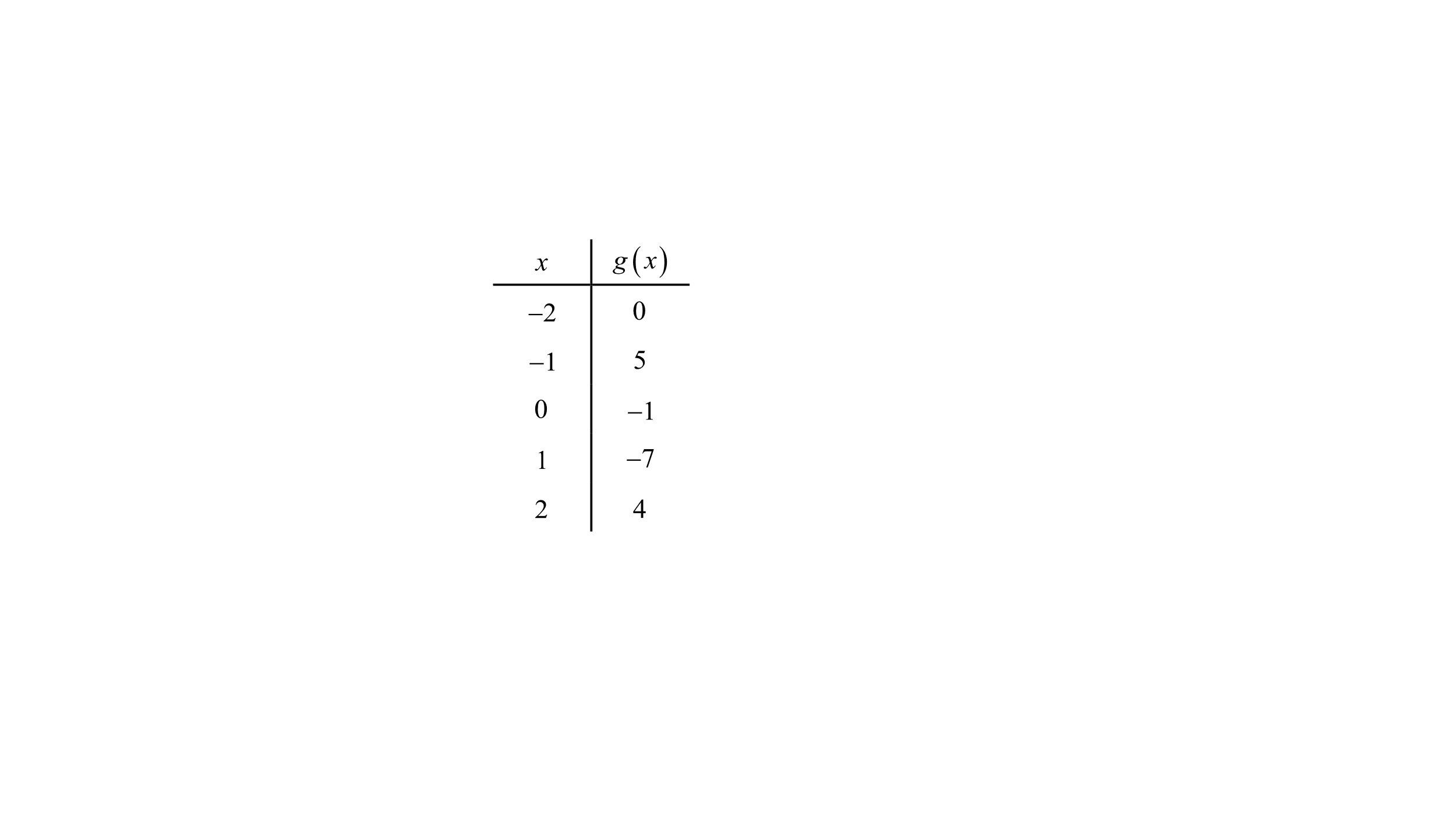 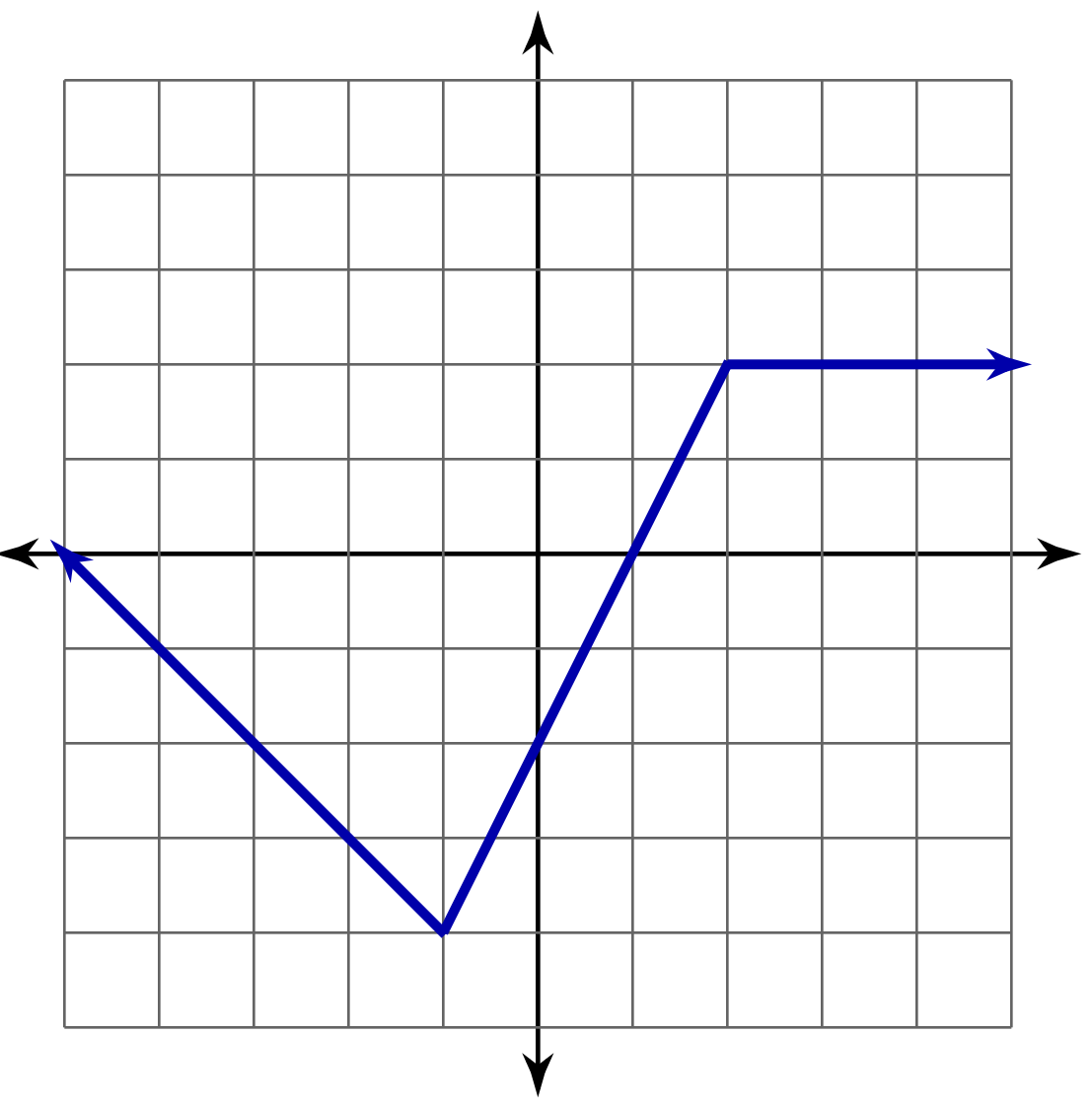 